Maaşlar: Hükümetin belirlemiş olduğu maaş katsayıları doğrultusunda, gerekli evrakları ekledikten sonra hazırlanan bordro ile ilgili banka şubesinden maaşların ödenmesi.Yeni göreve başlayan personelin giriş bildirgesini,ayrılan personelin ise ayrılış bildirgesini gönderir.4/B ve geçici işçiler sigorta kesintileri en geç ayın 7 sine kadar SGK ya bildirilir.Ücretleri ödenmek üzere muhasebe müdürlüğüne gönderilirÇalışan personellerin geçici ve sürekli görev yolluk evrakları tanzim edilerek ödenmek üzere döner sermaye ve muhasebe müdürlüğüne teslim edilirNöbet Ücreti: Sağlık ve yardımcı sağlık personelinin bayram ve tatil günü tuttukları nöbetlere karşılık, kullanmadıkları nöbet izinleri için ödenen ücretlerin ilgili banka şubesinden ödenmesinin sağlanması.Görev Maaşı: Hastane idarecilerine kendi asil görevleri dışında yaptıkları görevlere karşılık maaş ödenmesi.Döner  Sermaye  Ek  Ödeme:  Hastane  çalışanlarına  hastane  idaresinin  verdiği  kararla   o  dönem gelirinin  yasal kesintilerden sonra  % .. kadar  ek  ödeme yapılması..Terfiler: Kişilerin bulundukları kadroda bir yıllık bekleme sürelerinin doldurmalarından dolayı kazandıkları kademe ilerlemelerinin hastane sicili tarafından hazırlanan terfi onaylarının bordroya dönüştürülüp, kişilerin kartına  işlenmesive alacak doğduğunda bankaya ödenmesi.Yolluklar: Yurt içi sürekli ve geçici tayinlerinde kişilerin kadrolarına bağlı olarak belirlenen yevmiye, gün ve otobüs ücretleri baz alınıp hesaplanarak, ilgili banka hesap numarasına aktarılması.          Tedavi Giderleri: Personelin kendi veya bakmakla yükümlü oldukları yakınları için yaptıkları                 sağlık harcamalarının ödenmesinin sağlanması (güzlük, diş,ortopedi,  malz.,tıbbi cihaz gibi)Giyim Yardımı: Hastane personeline yapılan giyim yardımının, ayniyat saymanınca yapılan liste, onay, karar ve fatura ve personel listesi eşliğinde tahakkuk kesilerek ilgili kuruma ödemesinin sağlanması.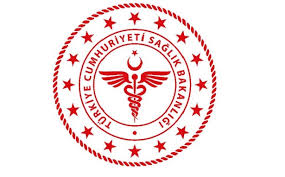 SAVUR PROF. DR. AZİZ SANCAR İLÇE DEVLET HASTANESİMUTEMETLİK GÖREV TANIMISAVUR PROF. DR. AZİZ SANCAR İLÇE DEVLET HASTANESİMUTEMETLİK GÖREV TANIMISAVUR PROF. DR. AZİZ SANCAR İLÇE DEVLET HASTANESİMUTEMETLİK GÖREV TANIMISAVUR PROF. DR. AZİZ SANCAR İLÇE DEVLET HASTANESİMUTEMETLİK GÖREV TANIMISAVUR PROF. DR. AZİZ SANCAR İLÇE DEVLET HASTANESİMUTEMETLİK GÖREV TANIMISAVUR PROF. DR. AZİZ SANCAR İLÇE DEVLET HASTANESİMUTEMETLİK GÖREV TANIMISAVUR PROF. DR. AZİZ SANCAR İLÇE DEVLET HASTANESİMUTEMETLİK GÖREV TANIMISAVUR PROF. DR. AZİZ SANCAR İLÇE DEVLET HASTANESİMUTEMETLİK GÖREV TANIMI KODUKU.YD.32YAYIN TARİHİ07.01.2018REVİZYON TARİHİ 18.01.2022REVİZYON NO01SAYFA SAYISI 01HAZIRLAYANKONTROL EDENONAYLAYANKalite Yönetim Direktörüİdari ve Mali İşler Müdür V.BaşhekimTürkan GELENVeysel ŞAŞMAZOğuz ÇELİK